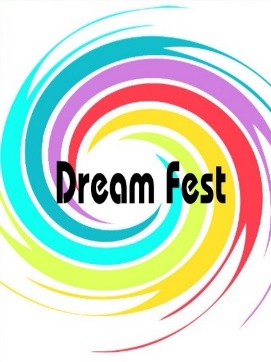 Название коллектива/ ФИО участника Конкурсный номер Номинация Призовое место ВОКАЛДанилова Мария ДмитриевнаГосударственное бюджетное учреждение культуры Ненецкого автономного округа «Культурный центр имени А.С.Савинковой»Руководитель: Майорова Надежда ФёдоровнаСело Коткино.1)Музыка Анны Олейниковой, слова Ларисы Ратич. «Песня о маме»2)Музыка и слова Татьяны Кулиновой.«Бабушка, бабуля»Эстрадный вокал.Дети 4-7 лет.Лауреат I    степениИсаева Арина ВладимировнаМБУДО «Петровская детская школа искусств»с. Петровка.1) «Я и солнышко» сл. Н.Денисова, муз.Е.Зарицкой 2) «Добрая, милая мама» Сл.А.Бабкина,муз. К.Костина Академический вокал.Дети 4-7 лет.Лауреат II    степениГубина Виктория ДаниловнаНОКИ им. С.В. Рахманинова, сектор педагогической практикиРуководитель: Иванова Г. А.Концертмейстер: Белоножкина Н.Д.Великий Новгород.А. Лядов Колыбельная (Котенька-коток)2)  А. Островский До, ми, фа,соль…Академический вокал.Дети 8-11 лет.Лауреат II    степениШаталин Марк ВячеславовичКультурный Центр «Красногорье» филиал муниципальногоавтономного учреждения культуры «Красногорский культурно-досуговый комплекс «Подмосковье»Руководитель: Сёмина Ольга Валентиновнаг. Красногорск Московская обл.Муз. Е. Крылатова, ст. Ю.Энтина«Песенка о шпаге»2) Муз. В.Плешака, ст.Ю.Погорельского«Экипаж-одна семья»Эстрадный вокал.Дети 8-11 лет.Лауреат I степениВокальная группа «Овация» (7 человек)Муниципальное бюджетное учреждение культуры «ЦентрКультуры и искусств»Руководитель: Дегтяренко АнатольевнаСвердловская область, г. Реж.По барабануЭстрадный вокал.Дети 8-11 лет.Лауреат II степениИщенко Андрей АлександровичДШИ «Воскресение»Руководитель: Лаврентьева Татьяна Петровна г. Волгоград.Мой дедушка - герой.Обнимая небоЭстрадный вокал.Дети 8-11 лет.Лауреат I степениГоловина Марианна ВладиленовнаМуниципальное автономное учреждениекультуры «Центральный дворец культуры» муниципального района Белебеевский район Республики БашкортостанРуководитель: Воронова Ляйля МансуровнаРБ, г. Белебей.«Будет!» Муз. Александра Ермолова, сл.Михаила Загота.Эстрадный вокал.Дети 8-11 лет.Лауреат I степениКузнецова Вера СергеевнаМБУДО «Петровская детская школа искусств»с. Петровка.1) «Сарафанчик» сл.А. Полежаева,муз.А.Гурилёва 2) «Сказка пришла» сл. и муз. С.ЮдинойАкадемический вокал.Дети 8-11 лет.Лауреат II  степениЧуваков Анатолий СергеевичМБУДО «Петровская детская школа искусств»с. Петровка.Уж ты, коваль, ковалёчекРусская народнаяпесня сл. в редакции М. Кольяшкина.2) «Бравые солдаты» муз. А.Филиппенко,сл.Т.ВолгинойАкадемический вокал.Дети 8-11 лет.Лауреат IIIстепениКолесова София АлександровнаМБУДО «Петровская детская школа искусств»с. Петровка.«Отчегочка-почемучка» муз. В. Боброва,сл. Т. Васенцевой«Мыльные пузырики» муз. Ц.Кюи, сл. В.ЖуковскийЭстрадный вокал.Дети 8-11 лет.Лауреат III степениМинакова КсенияМуниципальное бюджетное учреждение дополнительногообразования «Детская школа искусств №4»Руководитель: Синельникова Татьяна ДмитриевнаКонцертмейстер: Спорышева ЕленаВладимировнаМосковская область,г.Мытищи.Р.н.п. в обр. Г.Сметанина «Как наэтой, на долинке»Академический вокал.Подростки 12-16 лет.Лауреат II  степениСтехина АнастасияМуниципальное бюджетное учреждение дополнительногообразования «Детская школа искусств №4»Руководитель: Синельникова Татьяна ДмитриевнаКонцертмейстер: Спорышева ЕленаВладимировнаМосковская область,г.Мытищи.Ю.Милютин, сл.В.Лебедева-Кумача«Чайка»Академический вокал.Подростки 12-16 лет.ГРАН-ПРИЦыпылова АннаМуниципальное бюджетное учреждение дополнительногообразования «Детская школа искусств №4»Руководитель: Синельникова Татьяна ДмитриевнаКонцертмейстер: Спорышева ЕленаВладимировнаМосковская область,г.Мытищи.Р.н.п. в обр. М.Матвеева «Помнишьли меня, мой свет!»Академический вокал.Подростки 12-16 лет.Лауреат II  степениКудерчук Даниил Денисович (солист Народного коллектива театраэстрадных миниатюр "Паяц")Муниципальное бюджетное учреждение дополнительногообразования «Детская школа искусств №4»Руководитель: Воронова Ляйля Мансуровна Белебей.Автор-Денис МайдановПроизведение"Учитель"  Автор текста-Валерий Жуков,композитор-Евгений Хавтанпроизведение "Этот город"Эстрадный вокал.Подростки 12-16 лет.Лауреат II  степениДворянчикова ВероникаМБУДО «Петровская детская школа искусств»с. Петровка. 1) «Счастливая» (неаполитанская песня) обр.Г. Мёллера 2)«Песня о цветах» из оперы «Доротея»муз. Т.Хренникова, сл. Я. Халецкого Академический вокал.Подростки 12-16 лет.Лауреат II  степениКиёва Анжелика СергеевнаМБУДО «Петровская детская школа искусств»с. Петровка.«И я выйду ль на крылечко» муз А.Алябьева сл. А.Дельвига«Per la Gloria d adorarvi» G. B. Bononcini.Академический вокал.Подростки 12-16 лет.Лауреат III  степениШаматовский Аким СерверовичМБУДО «Петровская детская школа искусств»с. Петровка.«Серенада Дон-Кихота» муз. Д.Кабалевский, сл. С Богомазова «Vergin, tutto amor» Fr.Durante Академический вокал.Подростки 12-16 лет.Лауреат II  степениКружок ансамблевого музицирования«Восьмая нота»Жиркова Диана МУК «Культурно-просветительскийцентр «Дубровицы» (МУК «КПЦ «Дубровицы»)Руководитель: Королёв Игорь ВалерьевичГ.о. Подольск.«Травушка»Эстрадный вокал. Вокал (соло)Молодёжь 17-25 лет.ГРАН-ПРИКружок ансамблевого музицирования«Восьмая нота»Кристина ВертякинаМУК «Культурно-просветительскийцентр «Дубровицы» (МУК «КПЦ «Дубровицы»)Руководитель: Королёв Игорь ВалерьевичГ.о. Подольск.«The Show must go on»Эстрадный вокал. Вокал (соло)Молодёжь 17-25 лет.ГРАН-ПРИНаталья Владимировна ЛесниковаЕленский сельский Дом культуры Муниципальногоучреждения культурно – досугового объединениямуниципального округа.Руководитель: Наталья Владимировна ЛесниковаПосёлок Еленский Нейского муниципального округаКостромской области.«Вот и лето прошло» (А.Тарковский,В.Матецкий)Эстрадный вокалШансонВзрослые старше 26 лет.Лауреат I  степениДаурова Зарра ШумафовнаМБУК муниципального образования «Шовгеновский район» «Районный межпоселенческий центр народнойкультуры»Руководитель: Берестовая Надежда ЩамсудиновнаРеспублика Адыгея, Шовгеновскийрайон, а. Хакуринохабль.«Гупшысэ» (Раздумье)Эстрадный вокал.Взрослые старше 26 лет.Лауреат I  степениНародный фольклорный ансамбль«Нартшъау»МБУК муниципального образования «Шовгеновский район» «Районный межпоселенческий центр народнойкультуры»Руководитель: Берестовая Надежда ЩамсудиновнаРеспублика Адыгея, Шовгеновскийрайон, а. Хакуринохабль.«Ощнэ1у зау» ( Битва в ущелье)Народное пение.Взрослые старше 26 лет.ГРАН-ПРИНародный фольклорный ансамбль«Здравница» 10 чел.Городской совет ветеранов. (МУ "Молодежный центр")Руководитель: Морозова Елена ВладимировнаГ. Качканар Свердловской области.Старинный свадебный обряд.Фольклор.Взрослые старше 26 лет.ГРАН-ПРИФолк-группа "Эверест" 3 человекаМуниципальное бюджетное учреждение культуры "Культурно-информационный центрРуководитель: Виктория Ильдусовна КануковаТюменская область, Ханты-Мансийский автономный круг – Югра,пгт. Октябрьское."Нам нужна одна Победа"Эстрадный вокал.Взрослые старше 26 лет.Лауреат II  степениНародный самодеятельный коллективвокальная группа «Молодость+» 3 чел.Муниципальное казённое учреждение «Мокроусовский центр культуры»Руководитель: Полухин Андрей Васильевичс. Мокроусово, Курганская область.«Герои»муз. О. Яшина, сл. М. Боровченко«Самба белого мотылька»муз. и сл. К. МеладзеЭстрадный вокал.Взрослые старше 26 лет.ГРАН-ПРИИНСТРУМЕНТАЛЬНОЕ   ТВОРЧЕСТВОЗевриева Эмилия ТимуровнаМуниципальное казенное учреждение дополнительного образования "Симферопольская районная детскаяшкола искусств"Руководитель: Вайсберг Мирослава ВладимировнаРеспублика Крым, Симферополь,пгт. Аграрное.1) К.Рейнике «Скерцино» из Сонатины си-бемоль мажор.               2)С.Майкапар «Мотылёк»Инструментальное творчество.Фортепиано Дети 4-7 лет.Лауреат IстепениНиколаев ВикторДетская школа искусств №7 городского округа Балашиха(МБУДО ДШИ №7)Руководитель: Хромова МаргаритаНиколаевнаг. Балашиха Московской области.Heart of Spain (Сердце Испании)Инструментальное творчество.Струнно-смычковые инструментыДети 4-7 лет.Лауреат II  степениВепринцев ЯрославМуниципальное бюджетное учреждениедополнительного образования Ступинская детскаямузыкальная школаРуководитель: Семавина Наталья АлександровнаКонцертмейстер: Мармулев Александр СергеевичГ. Ступино, Московская область.Р.н.п. «Светит месяц» обр. И. СенинаИнструментальное творчество.Народные инструменты.Дети 8-11 лет.Лауреат Iстепени«Звонкие струны»(Михалев Роман, Романов Кирилл, Бобылев Даниил, Разумейченко Тимофей, Вепринцев Ярослав, Бобылева Софья(фортепиано) – 6 человекМуниципальное бюджетное учреждениедополнительного образования Ступинская детскаямузыкальная школаРуководитель: Семавина Наталья АлександровнаКонцертмейстер: Дубренская Наталья ЮрьевнаГ. Ступино, Московская область.Р.н.п. «Во поле береза стояла»«Калинка»Инструментальное творчество. Народные инструментыДети 8-11 лет.Лауреат IстепениАлькинский Илья ЭдуардовичМуниципальное автономное учреждение дополнительногообразования города Набережные Челны «Детская музыкальная школа №2»Руководитель: Валиахметова Чулпан ЭмиловнаНабережные Челны пос. ЗЯБ.В.Гиллок«Фламенко»В Гиллок«Колокольный перезвон»Инструментальное творчество.Фортепиано Дети 8-11 лет.Лауреат IстепениСорокина Елизавета ВалерьевнаМуниципальное бюджетное учреждение дополнительного образования «Кокшамарская детская  школа искусств»Руководитель: Рыбакова Виктория ВалентиновнаРеспублика Марий Эл, Звениговский район, д.Кокшмары.А.Луппов. Валынка.Н. Руднев.Щебетала пташечка.Инструментальное творчество.Фортепиано, соло.Дети 8-11 лет.Лауреат II  степениСоколова Анна МаксимовнаМуниципальное бюджетное учреждение дополнительного образования «Кокшамарская детская  школа искусств»Руководитель: Рыбакова Виктория ВалентиновнаРеспублика Марий Эл, Звениговский район, д.Кокшмары.Н. Торопова. Баба-Яга.Инструментальное творчество. Фортепиано, соло.Дети 8-11 лет.Лауреат II  степениМиронова АлинаГосударственная бюджетная организация дополнительного образования республики Адыгеи, Детская  школа искусств №6Руководитель: Перкина Ирина ГеннадьевнаРеспублика Адыгея, г.Майкоп.И.Сю.Бах. Менуэт соль мажорЮ.Гаврилов. КолобокИнструментальное творчество. Народные ИнструментыДети 8-11 летЛауреат II  степениПлехов КонстантинМуниципальное бюджетное учреждение дополнительногообразования «Детская школа искусств» Руководитель: Селедцова Татьяна Васильевнаг. Новомосковск.1. Л.Смирнова «Кикимора»2. В.Калинин «Маленький испанец»Инструментальное творчество. Народные инструменты (гитара).Дети 8-11 лет.Лауреат IстепениФарихова Анфиса ДмитриевнаКаблова Елизавета ОлеговнаМуниципальное образовательное учреждение дополнительного образования «Волоколамская детскаяшкола искусств»Руководитель: Гринь Ирина Владимировнаг. Волоколамск.А. Цфасман «Я хочу танцевать»Инструментальное творчество. Фортепиано.Подростки 12-16 лет.Лауреат IстепениПронина Александра СергеевнаМБУ ДО «ЕВПАТОРИЙСКАЯ ДЕТСКАЯ ШКОЛА ИСКУССТВ»Руководитель: Середа Татьяна ЛеонидовнаРеспублика Крым, г. Евпатория.И.С.Бах «Трёхголосная инвенция» а-mollИнструментальное творчество. Фортепиано. солоПодростки 12-16 лет.Лауреат II  степениЩербакова Алена Константиновна ГБПОУ Калининградский областной музыкальный колледж им С. В. Рахманинова.Руководитель: Грибовский Виктор ГригорьевичГ. Калининград.1. Ф.Мендельсон «Концерт ми минор I часть».2.«Вокализ» С.Рахманинова.Инструментальное творчество.Струнно-смычковые инструменты. Соло. СкрипкаПодростки 12-16 лет.ГРАН-ПРИМихеев Даниил ВиитальевичМБУ ДО г. Волгограда «Детская школа искусств имени М.А.Балакирева»Руководитель: Бурякова Марина СергеевнаГ. Волгоград.А. Виницкий.. «Маленький ковбой» Ф. Карулли «Дивертисмент»Инструментальное творчество.Гитара. Соло.Подростки 12-16 лет.Лауреат II  степениМихеев Даниил ВиитальевичМБУ ДО г. Волгограда «Детская музыкальная школа №1»Руководитель: Каган Григорий ЗалмановичГ. Волгоград.Д. Кабалевский «Наш край»Л. Бетховен «Торжественная песнь»Инструментальное творчество.Духовые инструменты. Труба. Соло.Подростки 12-16 лет.Лауреат II  степениКружок ансамблевого музицирования«Восьмая нота» 8 чел.МУК «Культурно-просветительский центр «Дубровицы» (МУК «КПЦ «Дубровицы»Руководитель: Королёв Игорь ВалерьевичГ.о. Подольск.«Травушка»Инструментальное творчество.(вокально-инструментальныйансамбль)Подростки 12-16 лет.Лауреат IстепениСолдатова Анна ИльиничнаМуниципальная автономная учреждение дополнительногообразования г. Протвино «Детская школа искусств»Руководитель: Синицына Татьяна ВасильевнаКонцертмейстер: Кудрявцева Людмила ПетровнаМосковская область, г. о.Протвино.В. А. Моцарт «Консанетта»Инструментальное творчество. Духовые инструменты.Подростки 12-16 лет.Лауреат II  степениТихонова Дария АндреевнаМуниципальная автономная учреждение дополнительногообразования г. Протвино «Детская школа искусств»Руководитель: Синицына Татьяна ВасильевнаКонцертмейстер: Кудрявцева Людмила ПетровнаМосковская область, г. о.Протвино.Р. Дриго «Характерная полька» избалета «Арлекинада»Инструментальное творчество. Духовые инструменты.Подростки 12-16 лет.Лауреат IстепениМеретукова Зарина ЮрьевнаМБУК муниципального образования «Шовгеновский район» «Районный межпоселенческий центр народной культуры»Республика Адыгея, Шовгеновский район, а. Хакуринохабль.Ритмы горИнструментальное творчество. Ударные инструментыМолодёжь 17-25 лет.ГРАН-ПРИ«Консонанс» Бойкова Лейла РашитовнаЕвдокимова Евгения ДмитриевнаМуниципальное бюджетное учреждение дополнительного образования «Детская музыкальная  школа №16 им. О. Лундстрема» г. Казани.Г. Казань.Моцарт Соната №8 (I часть)Инструментальное творчество. Камерный ансамбль: скрипка, фортепиано.Взрослые старше26 лет.ГРАН-ПРИ«Консонанс» Бойкова Лейла РашитовнаЕвдокимова Евгения ДмитриевнаМуниципальное бюджетное учреждение дополнительного образования «Детская музыкальная  школа №16 им. О. Лундстрема» г. Казани.Г. Казань.Моцарт Соната №8   (II-III части)Инструментальное творчество. Камерный ансамбль: скрипка, фортепиано.Взрослые старше26 лет.Лауреат Iстепени«Народный коллектив», камерныйансамбль «Элегия» 3 человекаМуниципальное учреждение культуры "Городской культурный центр"Руководитель: Крайнова Елена Демьяновнаг. Ртищево Саратовской области.Ш.Азнавур «Вечная любовь»Инструментальное творчество.Струнно-смычковые инструменты,Фортепиано.Взрослые старше 26 лет.ГРАН-ПРИЖданова Елена ВасильевнаГосударственное бюджетное учреждение дополнительногообразования «Детская школа искусств» р.п Самойловка.Руководитель: Жданова Елена ВасильевнаСаратовская область, Самойловский район, р.п. Самойловка.Д. Шостакович «Романс»Л.Боккерини «Менуэт»Инструментальное творчество. Струнно-смычковыеинструменты, скрипка.Взрослые старше 26 лет.Лауреат IстепениСафронова Анастасия Михайловна и Иванова Эллина Александровна (дуэт)ТОГБОУ ВО «Тамбовский государственный музыкально-педагогический институт им. С.В. Рахманинова»Руководитель: Дудова Екатерина Ивановнаг. Тамбов.С. В. Рахманинов «Скерцо» ор.11 №2Инструментальное творчество. ФортепианоВзрослые старше  26 лет.ГРАН-ПРИДудова Екатерина ИвановнаТОГБОУ ВО «Тамбовский государственный музыкально-педагогический институт им. С.В. Рахманинова»г. Тамбов.С.В. Рахманинов Музыкальные моменты ор.16 №5 Ре-бемоль мажор, №6 До мажорИнструментальное творчество. Фортепиано.Взрослые старше 26 лет.ГРАН-ПРИЕрмолаев Денис(аккордион), Бойкова Лейла (скрипка)МБУ ДО "Детская музыкальная школа № 11" г. КазаниРуководитель: Кипрова Ольга Александровнаг. Казань.Ютила «Французский визит»Ютила «Самба»Инструментальное творчество.Струнно-смычковые инструменты.Смешанная группа.ГРАН-ПРИФортепианный дуэт: Муравицкая Ульяна и Верейкина МиленаМБУ ДО «ЕВПАТОРИЙСКАЯ ДЕТСКАЯ ШКОЛА ИСКУССТВ»Руководитель: Середа Татьяна Леонидовна Республика Крым, г. Евпатория.Ф. Лей «История любви»Инструментальное творчество. Фортепианный дуэтСмешанная группа.ГРАН-ПРИ